DEPARTMENT   OF   PHYSICAL    EDUCATIONTarakeswar Degree College,Tarakeswar, Hooghly, west Bengal.SEM-1 (3 YEARS MINOR)SUBJECT: INTERNAL EXAM                                                                                              Date: 27/06/20224INTERNAL EXAM NOTICEAll the 1ST Semester( 3 Years Minor) students of Physical Education Department are informed that their INTERNAL   EXAM have been scheduled to be held on 15/07/2024 at Physical Education Department from 11.30 a.m onward. (শারীরিক শিক্ষা বিভাগের সকল 1ST SEM (3 YEARS MINOR)   সেমিস্টারের শিক্ষার্থীদের জানানো যাচ্ছে যে তাদের অভ্যন্তরীণ পরীক্ষা 15/07/2024 তারিখে সকাল 11.30 টা থেকে শারীরিক শিক্ষা বিভাগে অনুষ্ঠিত হবে) 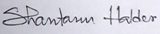            Head of the Department                                         	 							                (Physical Education)DATEROLL NUMBER15/07/2024(Internal Exam)                             Class Roll No: 24  -  1791